/* Estimate parameters of multiplicative model for lung cancer *//* Estimate parameters of multiplicative model for lung cancer */Use AgeDx-- Concatinate comorbidities to construct strataDROP TABLE #ConcatenateSELECT [ID]      ,[Dead]      ,'C'+ str(Cancer,1)+str([I401.9],1)+str([I496.],1)+str([I272.4],1)+str([I305.1],1)+str([I486.],1)+str([I530.81],1)+str([I414.01],1)+str([I285.9],1)+str([I427.31],1)+str([I600.00],1)+str([I311.],1)+str([I491.21],1)+str([I276.1],1)+str([I428.0],1)+str([I276.51],1)+str([I276.8],1)+str([I599.0],1)+str([I403.90],1)+str([IE849.7],1)+str([I309.81],1)+str([I585.9],1)+str([I300.00],1)+str([I414.00],1)+str([I443.9],1)+str([I244.9],1)+str([I724.2],1)+str([IV58.61],1)+str([I250.00],1)+str([I427.89],1)+str([I788.20],1)+str([I280.9],1)+str([I786.6],1)+str([I518.89],1)+str([I786.59],1)+str([I787.91],1)+str([IV45.81],1)+str([IE849.0],1)+str([I070.54],1)+str([I303.90],1)+str([I287.5],1)+str([IV45.82],1) AS AllVariables INTO #ConcatenateFROM [AgeDx].[dbo].[lung]Go-- 829799 unique patients-- Start an index, balance data, and calculate the intercept (corner case)DROP TABLE #Intercept Create Table #Intercept (Variable int, Intercept float)DECLARE @Index INTSET @index = 2  -- First entry is letter C and should be ignoredWHILE (@Index <=43)BEGIN    PRINT @Index		-- Calculate mortality for cases		Drop Table #Cases		Select SUM(Dead) as cDead		, SUM(dead)+SUM(1-dead) AS cCases		, STUFF(AllVariables,@Index,1, '_') AS cStrata 		INTO #Cases 		FROM #Concatenate		WHERE SUBSTRING(AllVariables, @Index, 1)='1'		GROUP BY  STUFF(AllVariables,@Index,1, '_')  		-- Calculate mortality for controls		Drop Table #Controls		Select SUM(dead) as mDead		, SUM(Dead)+SUM(1-Dead) AS mCases		, STUFF(Allvariables,@Index,1, '_') AS mStrata   		INTO #Controls		FROM #Concatenate		WHERE SUBSTRING(AllVariables, @Index, 1)='0'		GROUP BY STUFF(AllVariables,@Index,1, '_')		-- Match cases and controls		Drop Table #matched		Select @Index as Variable		, Round(CAST(cDead as float)/CAST(cCases as float) - CAST(mDead as float)/CAST(mCases as Float),2) as Diff		, Round(CAST(mDead as float)/CAST(mCases as Float),2) AS mProb		, Round(CAST(cDead as float)/CAST(cCases as Float),2) AS cProb		, mCases		, cCases		, cStrata AS Strata 		INTO #matched		FROM #cases inner join #controls on cStrata = mStrata 		Where cCases >9 AND mCases>9 and 		CAST(cDead as float)/CAST(cCases as float) - CAST(mDead as float)/CAST(mCases as Float)>=0  -- Delete violations of independence		-- Calculate intercept		Insert INTO #Intercept 		Select Max(@Index)-1 As [Variable Number] 		, (SUM(cProb)*SUM(mProb*mProb)-SUM(mProb)*SUM(cProb*mProb))/(COUNT(@index)*SUM(mProb*mProb)-SUM(mProb)*SUM(mProb)) AS Intercept		FROM #Concatenate inner join #matched on STUFF(AllVariables,@Index,1, '_') = #matched.strata		WHERE SUBSTRING(AllVariables, @Index, 1)='1' 	SET @Index = @Index + 1	ENDGOSELECT * FROM #Intercept	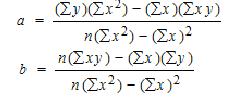 